TRIAL ONE EVALUATION TEST 2019CHEMISTRY PAPER 2 MARKING SCHEMEa)	B√ ½ and E ½        
b)	D√ ½  c)	F √ ½    has smallest atomic radius hence electrons are strongly attracted by            positive nucleus √ ½   d) 	D and G //J and G//D and C//K and G (Any one above award 1mk for both)  e)	B and C //I and C//E and C 	(Any one above award 1 mk for both) f) 	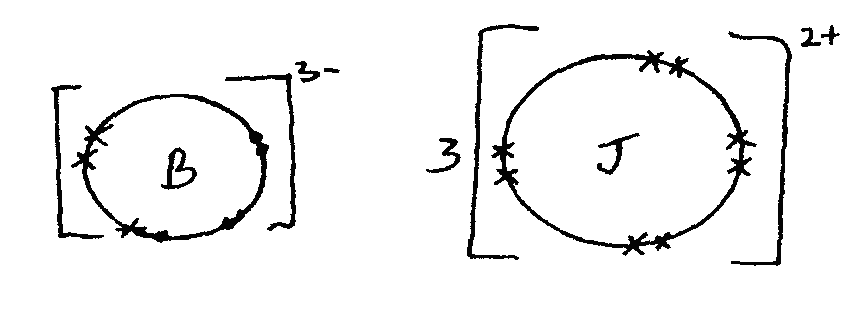 1 mk for showing all charges 
1 mk for drawing and labeling the atoms g) 	Number of neutrons is not equal to the number of protons. 
h) 	K has stronger metallic bonds √ 1   since it has smaller atomic size √ l hence            more energy is needed to break them. 
i)  - Add water to the mixture and stir √ ½   Sulphate of K dissolves while lead (II) sulphate does not √ ½ Filter √ ½   , lead (II) sulphate as the residue while sulphate of K is the filtrate √ ½ Evaporate the filtrate to dryness  √ ½    to obtain solid sulphate of K√ ½ a)	 Carbon (iv) oxide, sulphur (iv) oxide, dust particles	Any two 1 mk eachb)	 To increase surface area√1c) 	Reduces wastage √1d)	Temperature of 450 – 5000 Ce)	- As a fertilizer-   Manufacture of nitrogenous fertilizers-  Softening water-   Manufacture nitric (v) acid-  Remove stains in laundry-  Manufacture of hydrazine used as rocket fuelf.   (i)   Platinum – rhodium /Platinum                                                                                                                                                     (ii) 4NH3(g)   +5O3(g)              4NO(g)  + 6 H2O(g)(iii) NO reacts with oxygen to form NO2 which dissolves in moisture forming HNO3 which falls as acid rain.// NO3- in water bodies encourages rapid growth of algae leading in a reduction in oxygen content in water. This causes death of aquatic life.g.   (i)   Heat is not required 1                                                                                                                                     (ii)There would be no change in both red and blue litmus papers. Dry chlorine does not have acidic property and does not bleach.                                                                                                                                                      (iii)   Freshly prepared chlorine water has chloric (i) acid) and therefore bleaches. But when exposed to sunlight chloric (i) acid decomposes into hydrochloric acid and oxygen gas is released(iv)    - heat                                                                                                                                                                                       -   the acid must be concentrateda)	S1P1C1b)	i)  Zn(s)  + 2HCl(aq)             Zncl2(aq)  + H2(g) 				Extinguishes  a burning splint with a ‘pop’ sound1To ensure that all the zinc granules reacted1i)  Correct value read from graph1ii)   At 180th minute1i) To the right of the curve in (a) 1ii) To the left of the curve in (a) 1            e)	Zn(s)   + 2HCl (aq)                Zncl2(aq)   + H2(q)     ½ 		   1                                            	   1		   65 g   of zinc product 24 litres      		 13g           ”      ”           x			X=			= 4.8 liters						H   H    H         Q      C3H6// CH2CHCH3 1	C=C---C----H1H         H		H	H	H	H                     P       C4H10//CH3CH2 CH2CH3 1	H------	C-------	C-------	C-------	C-------	H														H	H	H	Hc) Ethanol  ½ and Conc. Sulphuric  ½ acid 1 mk acc. Correct formula of the compounds	ii) a) 		Carbon			hydrogen		Oxygen  	%        64.86			13.51			100 – 78.37   = 21.63			RAM    12			     1			16	Moles	 = 5.405		 = 13.51                = 1.352   	             Mole ratio 	 = 4	  = 10                     	= 1		 	Empirical formula C4H10O	Molecular formula (C4H10O)n	N =   = 1										Molecular formula = C4H10O ½  						 	Alcohols / Alkanols  1 (a) 	- Heating value- Availability- Cost- Ease of storage- Ease of transporting (b) (i) Heat produced = MC∆T		Mass of water = 100 x 1 = 100g		∆T = 46.5 = 25 = 21.50C		∆H =   x 450 x 21.5 = 40.635kJ	(ii) Molar heat = = 1246.47kj/mol			(c) 	C2H5OH(l) + 3O2(g) 	2CO2(g) + 3H2O(l)	∆H = 1246.72kJ/mol	(d)	- Heat lost to the surrounding		- Heat absorbed by the apparatus		- Experimental errors when reading thermometera)  i)  To remove carbon (iv) oxide     ii) To dry the air/remove water vapourb)   i) Colour changes from red brown to black      ii) 80 – 63.2 = 16.8 cm3c) Nitrogena) L - Dilute hydrochloric acid ½     S - Iron (II) Sulphide ½ b) Anhydrous calcium chloride		 													Dry hydrogen 												sulphide gas                                		c)	Fes(s)   +  2HCl(aq)    		  FeCl2(aq)   + H2S(g)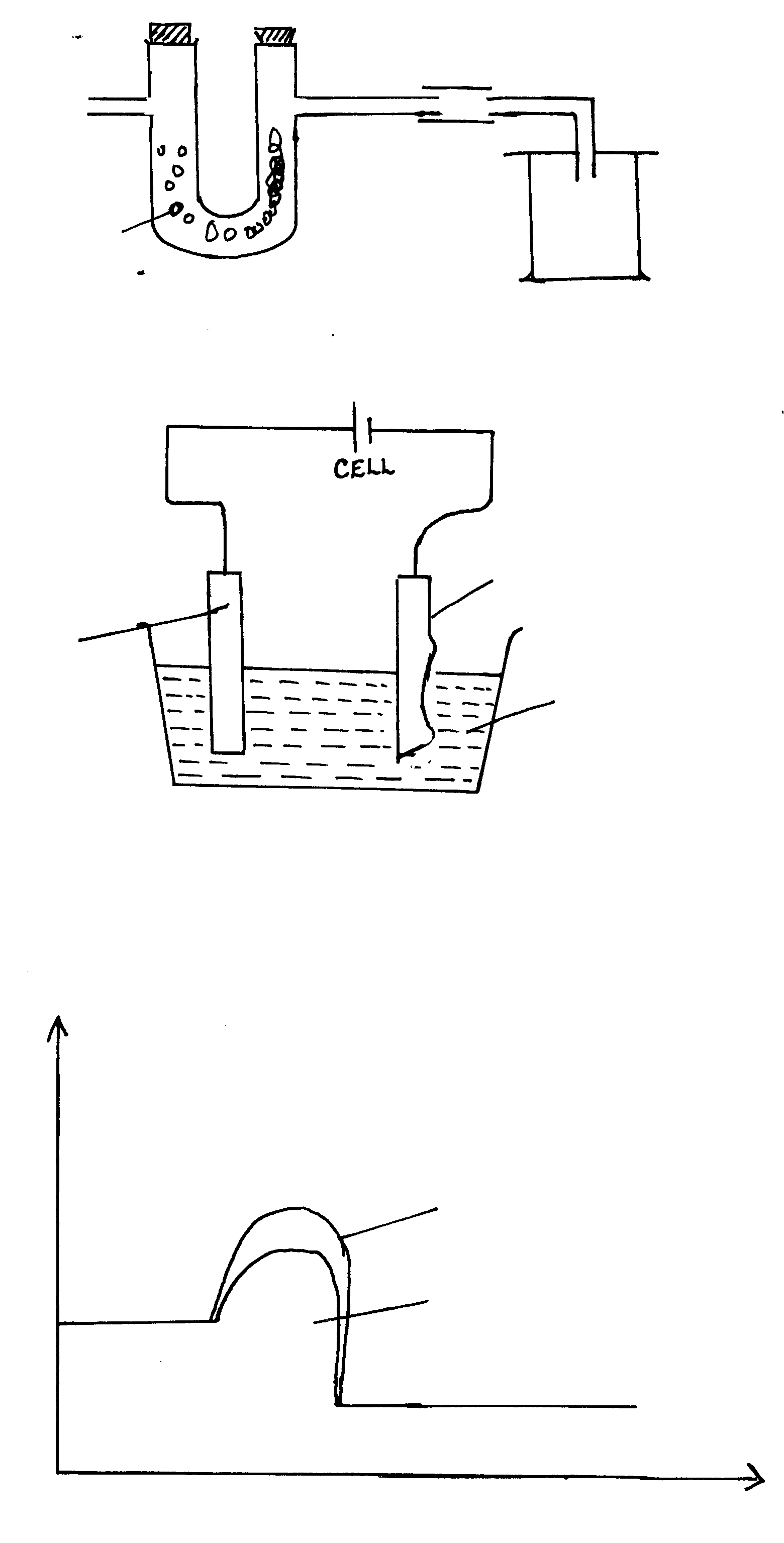 		d)	i)	H2S  turns wet blue litmus paper red  ½ but has No effect on red litmus.  1			ii)	A white precipitate is formed 1		e)	i)	Frasch process			ii)	i) Super heated – To melt  ½ the sulphur deposits				ii)	To force a froath of molten sulphur and water to the surface ½		f)	2NH3(g)    + H2SO4(aq)          	 (NH4)2SO4(aq)  ½				                     98g                           132g	               				  132    (NH4)2SO4	   	98125.2 		    = 95.95tons